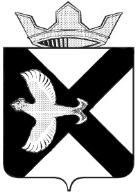 Боровская  поселковая  ДумаР Е Ш Е Н И Е31 октября  2013 г.							    № 403п.БоровскийТюменского муниципального районаРассмотрев представленные материалы по исполнению бюджета муниципального образования      поселок Боровский      за 9 месяцев 2013 года. Боровская поселковая Дума,Р Е Ш И Л А:Принять к сведению информацию об исполнении бюджета муниципального образования      поселок Боровский      за  9 месяцев  2013 года. Информацию об исполнении бюджета опубликовать в газете «Боровские вести».Председатель Думы                                                                               С.В.ЛейсПриложение 3Приложение 1Приложение 1Приложение 1Приложение 1Приложение 1Приложение 1Приложение 1Приложение 1Приложение 1Приложение 1Приложение 1ИСПОЛНЕНИЕ  БЮДЖЕТА МУНИЦИПАЛЬНОГО ОБРАЗОВАНИЯ ПОСЕЛОК БОРОВСКИЙ ПО ДОХОДАМ НА 1.10.2013 ГОДА ИСПОЛНЕНИЕ  БЮДЖЕТА МУНИЦИПАЛЬНОГО ОБРАЗОВАНИЯ ПОСЕЛОК БОРОВСКИЙ ПО ДОХОДАМ НА 1.10.2013 ГОДА ИСПОЛНЕНИЕ  БЮДЖЕТА МУНИЦИПАЛЬНОГО ОБРАЗОВАНИЯ ПОСЕЛОК БОРОВСКИЙ ПО ДОХОДАМ НА 1.10.2013 ГОДА ИСПОЛНЕНИЕ  БЮДЖЕТА МУНИЦИПАЛЬНОГО ОБРАЗОВАНИЯ ПОСЕЛОК БОРОВСКИЙ ПО ДОХОДАМ НА 1.10.2013 ГОДА ИСПОЛНЕНИЕ  БЮДЖЕТА МУНИЦИПАЛЬНОГО ОБРАЗОВАНИЯ ПОСЕЛОК БОРОВСКИЙ ПО ДОХОДАМ НА 1.10.2013 ГОДА ИСПОЛНЕНИЕ  БЮДЖЕТА МУНИЦИПАЛЬНОГО ОБРАЗОВАНИЯ ПОСЕЛОК БОРОВСКИЙ ПО ДОХОДАМ НА 1.10.2013 ГОДА ИСПОЛНЕНИЕ  БЮДЖЕТА МУНИЦИПАЛЬНОГО ОБРАЗОВАНИЯ ПОСЕЛОК БОРОВСКИЙ ПО ДОХОДАМ НА 1.10.2013 ГОДА ИСПОЛНЕНИЕ  БЮДЖЕТА МУНИЦИПАЛЬНОГО ОБРАЗОВАНИЯ ПОСЕЛОК БОРОВСКИЙ ПО ДОХОДАМ НА 1.10.2013 ГОДА ИСПОЛНЕНИЕ  БЮДЖЕТА МУНИЦИПАЛЬНОГО ОБРАЗОВАНИЯ ПОСЕЛОК БОРОВСКИЙ ПО ДОХОДАМ НА 1.10.2013 ГОДА ИСПОЛНЕНИЕ  БЮДЖЕТА МУНИЦИПАЛЬНОГО ОБРАЗОВАНИЯ ПОСЕЛОК БОРОВСКИЙ ПО ДОХОДАМ НА 1.10.2013 ГОДА ИСПОЛНЕНИЕ  БЮДЖЕТА МУНИЦИПАЛЬНОГО ОБРАЗОВАНИЯ ПОСЕЛОК БОРОВСКИЙ ПО ДОХОДАМ НА 1.10.2013 ГОДА ИСПОЛНЕНИЕ  БЮДЖЕТА МУНИЦИПАЛЬНОГО ОБРАЗОВАНИЯ ПОСЕЛОК БОРОВСКИЙ ПО ДОХОДАМ НА 1.10.2013 ГОДА ИСПОЛНЕНИЕ  БЮДЖЕТА МУНИЦИПАЛЬНОГО ОБРАЗОВАНИЯ ПОСЕЛОК БОРОВСКИЙ ПО ДОХОДАМ НА 1.10.2013 ГОДА  тыс.руб. тыс.руб. тыс.руб. тыс.руб. Код бюджетной классификации Код бюджетной классификации Код бюджетной классификацииНаименованиеНаименованиеУточненный план годУточненный план годПлан 9 месяцевПлан 9 месяцевИсполнено 9 месяцевИсполнено 9 месяцев% исполнения к   9 мес.% исполнения к   году000 1 00 00000 00 0000 000000 1 00 00000 00 0000 000000 1 00 00000 00 0000 000 Д О Х О Д Ы Д О Х О Д Ы56993,156993,143736,543736,551891,451891,411991000 1 01 00000 00 0000 000000 1 01 00000 00 0000 000000 1 01 00000 00 0000 000НАЛОГИ НА ПРИБЫЛЬ, ДОХОДЫНАЛОГИ НА ПРИБЫЛЬ, ДОХОДЫ14607,2714607,2710344,210344,2115041150411179182 1 01 02000 01 0000 110182 1 01 02000 01 0000 110182 1 01 02000 01 0000 110Налог на доходы физических лицНалог на доходы физических лиц14607,2714607,2710344,210344,2115041150411179000 1 05 0000000 0000 000000 1 05 0000000 0000 000000 1 05 0000000 0000 000НАЛОГИ НА СОВОКУПНЫЙ ДОХОДНАЛОГИ НА СОВОКУПНЫЙ ДОХОД1,61,60,70,71,61,656100182 1 05 0300001 0000 110182 1 05 0300001 0000 110182 1 05 0300001 0000 110Единый сельскохозяйственный налогЕдиный сельскохозяйственный налог1,61,60,70,71,61,656100000 1 06 00000 00 0000 000000 1 06 00000 00 0000 000000 1 06 00000 00 0000 000НАЛОГИ НА ИМУЩЕСТВОНАЛОГИ НА ИМУЩЕСТВО188711887113775137751989619896144105182 1 06 01000 00 0000 000182 1 06 01000 00 0000 000182 1 06 01000 00 0000 000 Налог на имущество физических лиц Налог на имущество физических лиц94694655055066366312070182 1 06 06000 00 0000 000182 1 06 06000 00 0000 000182 1 06 06000 00 0000 000Земельный налогЗемельный налог179251792513225132251923319233145107182 1 06 06013 10 0000 110182 1 06 06013 10 0000 110182 1 06 06013 10 0000 110Земельный налог, взимаемый по ставкам, установленным в соответствии с подпунктом 1 пункта 1 статьи 394 Налогового кодекса Российской Федерации и применяемым к объектам налогообложения, расположенным в границах поселенийЗемельный налог, взимаемый по ставкам, установленным в соответствии с подпунктом 1 пункта 1 статьи 394 Налогового кодекса Российской Федерации и применяемым к объектам налогообложения, расположенным в границах поселений32003200250025002929292911792182 1 06 06023 10 0000 110182 1 06 06023 10 0000 110182 1 06 06023 10 0000 110Земельный налог, взимаемый по ставкам, установленным в соответствии с подпунктом 2 пункта 1 статьи 394 Налогового кодекса Российской Федерации и применяемым к объектам налогообложения, расположенным в границах поселенийЗемельный налог, взимаемый по ставкам, установленным в соответствии с подпунктом 2 пункта 1 статьи 394 Налогового кодекса Российской Федерации и применяемым к объектам налогообложения, расположенным в границах поселений147251472510725107251630416304152111000 1 09 00000 00 0000 000000 1 09 00000 00 0000 000000 1 09 00000 00 0000 000ОТМЕНЕННЫЕ НАЛОГИОТМЕНЕННЫЕ НАЛОГИ182 1 09 04050 10 0000 110182 1 09 04050 10 0000 110182 1 09 04050 10 0000 110Земельный налогЗемельный налог000 1 11 00000 00 0000 000000 1 11 00000 00 0000 000000 1 11 00000 00 0000 000ДОХОДЫ ОТ ИСПОЛЬЗОВАНИЯ ИМУЩЕСТВА, НАХОДЯЩЕГОСЯ В ГОСУДАРСТВЕННОЙ И МУНИЦИПАЛЬНОЙ СОБСТВЕННОСТИДОХОДЫ ОТ ИСПОЛЬЗОВАНИЯ ИМУЩЕСТВА, НАХОДЯЩЕГОСЯ В ГОСУДАРСТВЕННОЙ И МУНИЦИПАЛЬНОЙ СОБСТВЕННОСТИ5838,35838,34110,74110,74079,54079,59970102 1 11 05010 00 0000 120102 1 11 05010 00 0000 120102 1 11 05010 00 0000 120Доходы, получаемые в виде арендной платы за земельные участки, государственная собственность на которые не разграничена и которые расположены в границах поселений, а также средства от продажи права на заключение договоров аренды указанных земельных участковДоходы, получаемые в виде арендной платы за земельные участки, государственная собственность на которые не разграничена и которые расположены в границах поселений, а также средства от продажи права на заключение договоров аренды указанных земельных участков3018,63018,6215021502215221510373066 1 11 05075 10 0000 120066 1 11 05075 10 0000 120066 1 11 05075 10 0000 120Доходы от сдачи в аренду имущества, составляющего казну поселений (за исключением земельных участков)Доходы от сдачи в аренду имущества, составляющего казну поселений (за исключением земельных участков)2819,22819,21960,71960,7186418649566066 1 11 07015 10 0000 120066 1 11 07015 10 0000 120066 1 11 07015 10 0000 120 Доходы   от    перечисления    части
 прибыли,  остающейся  после   уплаты налогов и иных обязательных платежей
 муниципальных унитарных предприятий,
 созданных поселениями Доходы   от    перечисления    части
 прибыли,  остающейся  после   уплаты налогов и иных обязательных платежей
 муниципальных унитарных предприятий,
 созданных поселениями0,50,50,30,30,50,5100100000 1 13 00000 00 0000 000000 1 13 00000 00 0000 000000 1 13 00000 00 0000 000ДОХОДЫ ОТ ОКАЗАНИЯПЛАТНЫХ УСЛУГ И КОМПЕНСАЦИЯ ЗАТРАТ ГОСУДАРСТВУДОХОДЫ ОТ ОКАЗАНИЯПЛАТНЫХ УСЛУГ И КОМПЕНСАЦИЯ ЗАТРАТ ГОСУДАРСТВУ1001007575121121161121066 1 13 02995 10 0000 130066 1 13 02995 10 0000 130066 1 13 02995 10 0000 130Прочие доходы от компенсации затрат бюджетов поселенийПрочие доходы от компенсации затрат бюджетов поселений1001007575121121161121000 1 14 00000 00 0000 000000 1 14 00000 00 0000 000000 1 14 00000 00 0000 000ДОХОДЫ ОТ ПРОДАЖИ МАТЕРИАЛЬНЫХ И НЕМАТЕРИАЛЬНЫХ АКТИВОВДОХОДЫ ОТ ПРОДАЖИ МАТЕРИАЛЬНЫХ И НЕМАТЕРИАЛЬНЫХ АКТИВОВ17526,317526,315405,815405,816239,816239,810593066 1 14 02053 10 0000 410066 1 14 02053 10 0000 410066 1 14 02053 10 0000 410Доходы от реализации иного имущества, находящегося в собственности поселений (за исключением имущества муниципальных бюджетных и автономных учреждений, а также имущества муниципальных унитарных предприятий, в том числе казенных), в части реализации основных средств по указанному имуществуДоходы от реализации иного имущества, находящегося в собственности поселений (за исключением имущества муниципальных бюджетных и автономных учреждений, а также имущества муниципальных унитарных предприятий, в том числе казенных), в части реализации основных средств по указанному имуществу16898,516898,515013,515013,5157361573610593066 1 14 02053 10 0000 440066 1 14 02053 10 0000 440066 1 14 02053 10 0000 440Доходы от реализации иного имущества, находящегося в собственности поселений (за исключением имущества муниципальных бюджетных и автономных учреждений, а также имущества муниципальных унитарных предприятий, в том числе казенных), в части реализации материальных запасов по указанному имуществуДоходы от реализации иного имущества, находящегося в собственности поселений (за исключением имущества муниципальных бюджетных и автономных учреждений, а также имущества муниципальных унитарных предприятий, в том числе казенных), в части реализации материальных запасов по указанному имуществу11,811,811,811,811,811,8100100102 1 14 06013 10 0000 430102 1 14 06013 10 0000 430102 1 14 06013 10 0000 430Доходы от продажи земельных участков, государственная собственность на которые не разграничена и которые расположены в границах поселенийДоходы от продажи земельных участков, государственная собственность на которые не разграничена и которые расположены в границах поселений300300200200310310155103066 1 14 06025 10 0000 430066 1 14 06025 10 0000 430066 1 14 06025 10 0000 430Доходы от продажи земельных участков, находящиеся в муниципальной собственностиДоходы от продажи земельных участков, находящиеся в муниципальной собственности316316180,5180,518218210158000 1 16 00000 00 0000 000000 1 16 00000 00 0000 000000 1 16 00000 00 0000 000ШТРАФЫ, САНКЦИИ, ВОЗМЕЩЕНИЕ УЩЕРБАШТРАФЫ, САНКЦИИ, ВОЗМЕЩЕНИЕ УЩЕРБА49,549,524,824,849,549,5202101066 1 16 90050100000 140066 1 16 90050100000 140066 1 16 90050100000 140Прочие поступления от денежных взысканий (штрафов) и иных сумм в возмещение ущерба, зачисляемые в бюджеты поселенийПрочие поступления от денежных взысканий (штрафов) и иных сумм в возмещение ущерба, зачисляемые в бюджеты поселений49,549,524,824,849,549,5202101000 1 17 00000 00 0000 000000 1 17 00000 00 0000 000000 1 17 00000 00 0000 000ПРОЧИЕ НЕНАЛОГОВЫЕ ДОХОДЫПРОЧИЕ НЕНАЛОГОВЫЕ ДОХОДЫ066 1 17 01050100000 180066 1 17 01050100000 180066 1 17 01050100000 180Невыясненные поступления, зачисляемые в бюджеты поселенийНевыясненные поступления, зачисляемые в бюджеты поселений000 2 00 00000 00 0000 000000 2 00 00000 00 0000 000000 2 00 00000 00 0000 000БЕЗВОЗМЕЗДНЫЕ ПОСТУПЛЕНИЯБЕЗВОЗМЕЗДНЫЕ ПОСТУПЛЕНИЯ31774,731774,716800,616800,614709,614709,68846000 2 02 00000 00 0000 000000 2 02 00000 00 0000 000000 2 02 00000 00 0000 000БЕЗВОЗМЕЗДНЫЕ ПОСТУПЛЕНИЯ ОТ ДРУГИХ БЮДЖЕТОВ БЮДЖЕТНОЙ СИСТЕМЫ РОССИЙСКОЙ ФЕДЕРАЦИБЕЗВОЗМЕЗДНЫЕ ПОСТУПЛЕНИЯ ОТ ДРУГИХ БЮДЖЕТОВ БЮДЖЕТНОЙ СИСТЕМЫ РОССИЙСКОЙ ФЕДЕРАЦИ3168231682167051670514500,214500,28746066 2 02 01000 00 0000 151066 2 02 01000 00 0000 151066 2 02 01000 00 0000 151Дотации бюджетам субъектов Российской Федерации и муниципальных образованийДотации бюджетам субъектов Российской Федерации и муниципальных образований97139713756575657565756510078066 2 02 03000 00 0000 151066 2 02 03000 00 0000 151066 2 02 03000 00 0000 151Субвенции бюджетам субъектов Российской Федерации и муниципальных образований Субвенции бюджетам субъектов Российской Федерации и муниципальных образований 15261526119011901190119010078066 2 02 04000 00 0000 151066 2 02 04000 00 0000 151066 2 02 04000 00 0000 151Иные межбюджетные трансферты Иные межбюджетные трансферты 20443,320443,3795079505745,25745,27228000 2 18 00000000000 000000 2 18 00000000000 000000 2 18 00000000000 000ДОХОДЫ БЮДЖЕТОВ БЮДЖЕТНОЙ СИСТЕМЫ РОССИЙСКОЙ ФЕДЕРАЦИИ ОТ ВОЗВРАТА БЮДЖЕТАМИ БЮДЖЕТНОЙ СИСТЕМЫ РОССИЙСКОЙ ФЕДЕРАЦИИ И ОРГАНИЗАЦИЯМИ ОСТАТКОВ СУБСИДИЙ, СУБВЕНЦИЙ И ИНЫХ МЕЖБЮДЖЕТНЫХ ТРАНСФЕРТОВ, ИМЕЮЩИХ ЦЕЛЕВОЕ НАЗНАЧЕНИЕ, ПРОШЛЫХ ЛЕТДОХОДЫ БЮДЖЕТОВ БЮДЖЕТНОЙ СИСТЕМЫ РОССИЙСКОЙ ФЕДЕРАЦИИ ОТ ВОЗВРАТА БЮДЖЕТАМИ БЮДЖЕТНОЙ СИСТЕМЫ РОССИЙСКОЙ ФЕДЕРАЦИИ И ОРГАНИЗАЦИЯМИ ОСТАТКОВ СУБСИДИЙ, СУБВЕНЦИЙ И ИНЫХ МЕЖБЮДЖЕТНЫХ ТРАНСФЕРТОВ, ИМЕЮЩИХ ЦЕЛЕВОЕ НАЗНАЧЕНИЕ, ПРОШЛЫХ ЛЕТ95,695,695,695,6212,5212,5222222066 2 18 05010100000 151066 2 18 05010100000 151066 2 18 05010100000 151Доходы бюджетов поселений  от
возврата бюджетными учреждениями остатков субсидий прошлых летДоходы бюджетов поселений  от
возврата бюджетными учреждениями остатков субсидий прошлых лет95,695,695,695,6212,5212,5222222000 2 19 0000000000 000000 2 19 0000000000 000000 2 19 0000000000 000ВОЗВРАТ ОСТАТКОВ СУБСИДИЙ, СУБВЕНЦИЙ И ИНЫХ МЕЖБЮДЖЕТНЫХ ТРАНСФЕРТОВ, ИМЕЮЩИХ ЦЕЛЕВОЕ НАЗНАЧЕНИЕ, ПРОШЛЫХ ЛЕТВОЗВРАТ ОСТАТКОВ СУБСИДИЙ, СУБВЕНЦИЙ И ИНЫХ МЕЖБЮДЖЕТНЫХ ТРАНСФЕРТОВ, ИМЕЮЩИХ ЦЕЛЕВОЕ НАЗНАЧЕНИЕ, ПРОШЛЫХ ЛЕТ-3,1-3,1-3,1-3,1-3,1-3,1100100066 2 19 05 000100000 151066 2 19 05 000100000 151066 2 19 05 000100000 151Возврат остатков субсидий, субвенций и иных межбюджетных трансфертов, имеющих целевое назначение, прошлых лет из бюджетов поселенийВозврат остатков субсидий, субвенций и иных межбюджетных трансфертов, имеющих целевое назначение, прошлых лет из бюджетов поселений-3,1-3,1-3,1-3,1-3,1-3,1100100000 8 50 00000 00 0000 000000 8 50 00000 00 0000 000000 8 50 00000 00 0000 000ИТОГО ДОХОДОВИТОГО ДОХОДОВ88767,888767,860537,160537,1666016660111075Приложение 2Приложение 2Приложение 2Приложение 2ИСПОЛНЕНИЕ  БЮДЖЕТА МУНИЦИПАЛЬНОГО ОБРАЗОВАНИЯ ПОСЕЛОК БОРОВСКИЙ ПО РАСХОДАМ НА 1.10.2013 ГОДАИСПОЛНЕНИЕ  БЮДЖЕТА МУНИЦИПАЛЬНОГО ОБРАЗОВАНИЯ ПОСЕЛОК БОРОВСКИЙ ПО РАСХОДАМ НА 1.10.2013 ГОДАИСПОЛНЕНИЕ  БЮДЖЕТА МУНИЦИПАЛЬНОГО ОБРАЗОВАНИЯ ПОСЕЛОК БОРОВСКИЙ ПО РАСХОДАМ НА 1.10.2013 ГОДАИСПОЛНЕНИЕ  БЮДЖЕТА МУНИЦИПАЛЬНОГО ОБРАЗОВАНИЯ ПОСЕЛОК БОРОВСКИЙ ПО РАСХОДАМ НА 1.10.2013 ГОДАИСПОЛНЕНИЕ  БЮДЖЕТА МУНИЦИПАЛЬНОГО ОБРАЗОВАНИЯ ПОСЕЛОК БОРОВСКИЙ ПО РАСХОДАМ НА 1.10.2013 ГОДАИСПОЛНЕНИЕ  БЮДЖЕТА МУНИЦИПАЛЬНОГО ОБРАЗОВАНИЯ ПОСЕЛОК БОРОВСКИЙ ПО РАСХОДАМ НА 1.10.2013 ГОДАИСПОЛНЕНИЕ  БЮДЖЕТА МУНИЦИПАЛЬНОГО ОБРАЗОВАНИЯ ПОСЕЛОК БОРОВСКИЙ ПО РАСХОДАМ НА 1.10.2013 ГОДАИСПОЛНЕНИЕ  БЮДЖЕТА МУНИЦИПАЛЬНОГО ОБРАЗОВАНИЯ ПОСЕЛОК БОРОВСКИЙ ПО РАСХОДАМ НА 1.10.2013 ГОДАИСПОЛНЕНИЕ  БЮДЖЕТА МУНИЦИПАЛЬНОГО ОБРАЗОВАНИЯ ПОСЕЛОК БОРОВСКИЙ ПО РАСХОДАМ НА 1.10.2013 ГОДАИСПОЛНЕНИЕ  БЮДЖЕТА МУНИЦИПАЛЬНОГО ОБРАЗОВАНИЯ ПОСЕЛОК БОРОВСКИЙ ПО РАСХОДАМ НА 1.10.2013 ГОДАИСПОЛНЕНИЕ  БЮДЖЕТА МУНИЦИПАЛЬНОГО ОБРАЗОВАНИЯ ПОСЕЛОК БОРОВСКИЙ ПО РАСХОДАМ НА 1.10.2013 ГОДА тыс.руб. тыс.руб.РАСХОДЫРзРзПрПрУточненный план годПлан 9 месяцевПлан 9 месяцевИсполнено 9 месяцев% исполнения  к 9 месяцам% исполнения к годуОбщегосударственные вопросы01010000136691097410974104549576Функционирование Правительства Российской Федерации, высших органов исполнительной власти субъектов Российской Федерации, местных администраций01010404108098557855784129878Обеспечение деятельности финансовых, налоговых и таможенных органов и органов финансового (финансово-бюджетного) надзора010106064444100100Другие общегосударственные вопросы0101131328562412241220388471Национальная оборона0202000015261190119011579776Мобилизационная  и вневойсковая подготовка0202030315261190119011579776Национальная безопасность и правоохранительная деятельность0303000029751535153510096634Защита населения и территории от чрезвычайных ситуаций природного и техногенного характера, гражданская оборона     030309098285695694017048Обеспечение пожарной безопасности0303101018167497493935322Другие вопросы в области национальной безопасности и правоохранительной деятельности030314143312172172159965Национальная экономика04040000125253519351933309527Дорожное хозяйство (дорожные фонды)04040909102663460346033309632Связь и информатика040410102200Другие вопросы в области национальной экономики04041212595959100100Жилищно-коммунальное хозяйство05050000296921422714227128669043Жилищное хозяйство 050501019817453453357794Коммунальное хозяйство0505020247173375337531769467Благоустройство0505030315158103991039993339062Образование07070000126897897897710077Молодежная политика и оздоровление детей07070707126897897897710077Культура и кинематография080800002155916077160771606810075Культура080801012155916077160771606810075Социальная политика1010000040032532532510081Пенсионное обеспечение1010010130022522522510075Социальное обеспечение10100303100100100100100100Физическая культура и спорт111100001057175187518751810071Массовый спорт        111102021057175187518751810071ИТОГО РАСХОДОВ941855634356343537049557ИСПОЛНЕНИЕ БЮДЖЕТАИСПОЛНЕНИЕ БЮДЖЕТАИСПОЛНЕНИЕ БЮДЖЕТАИСПОЛНЕНИЕ БЮДЖЕТАПО ИСТОЧНИКАМ ФИНАНСИРОВАНИЯ ДЕФИЦИТА БЮДЖЕТАПО ИСТОЧНИКАМ ФИНАНСИРОВАНИЯ ДЕФИЦИТА БЮДЖЕТАПО ИСТОЧНИКАМ ФИНАНСИРОВАНИЯ ДЕФИЦИТА БЮДЖЕТАПО ИСТОЧНИКАМ ФИНАНСИРОВАНИЯ ДЕФИЦИТА БЮДЖЕТАМУНИЦИПАЛЬНОГО ОБРАЗОВАНИЯ ПОСЕЛОК БОРОВСКИЙ НА 01.10.2013 г..МУНИЦИПАЛЬНОГО ОБРАЗОВАНИЯ ПОСЕЛОК БОРОВСКИЙ НА 01.10.2013 г..МУНИЦИПАЛЬНОГО ОБРАЗОВАНИЯ ПОСЕЛОК БОРОВСКИЙ НА 01.10.2013 г..МУНИЦИПАЛЬНОГО ОБРАЗОВАНИЯ ПОСЕЛОК БОРОВСКИЙ НА 01.10.2013 г..тыс.руб.Код бюджетной классификацииНаименование кодаУточненный планИсполнено9 месяцевКод бюджетной классификацииНаименование кода2013год2013 года066 01 05 00 00 10 0000 000Изменение остатков средств на счетах по учету средств бюджета-5417,212897066 01 05 02 01 10 0000 510Увеличение прочих остатков денежных  средств бюджетов88767,866601066 01 05 02 01 10 0000 610Уменьшение прочих  остатков денежных средств бюджетов9418553704ВСЕГО источников внутреннего финансирования5417,2-12897